   8thAs salamu alaykum wa rahmatu Allah wa barakatuh!Welcome back from winter break Crescent students and parents! Time to refocus with our renewed energy. We are already halfway through the trimester. Please remember to keep an eye on your PowerSchool and contact your teacher if you have any questions! Our trimester will end Friday, February 28.Please visit our school webpage, www.crescentacademy.org, for updated calendar and policy information.Contact InfoPlease feel free to contact us to schedule a meeting or for extra academic help! Mrs. Talath Ansari (8A)tansari@crescentacademy.orgMrs. Anam Siddiqui (8B)asiddiqui@crescentacademy.org Friday, January 17, 2020Unit 3 and unit 4 Unit 3 is coming to an end. The students reviewed the useful knowledge that is gained from analyzing poetry and short fiction. They also learned the useful knowledge of energy, functions, graphing, and how to relate two quantities. They truly embodied the essential understanding that “Learning happens best through repeated practice” as they practiced analyzing the themes present in creative writing and building their quiz-taking skills. Unit 4 will introduce the concepts of form, moderation, and growth. Students will learn about types of waves, systems of equations, and inequalities. They will also complete a novel and complete a vocabulary project. For more information about Math and Science, please reference the Math and Science Areas of Study on the class weeblyField TripsStudents arrived at the Detroit Center in the morning. After receiving their personalized badge, they entered the Qualcomm® World of Work (QWOW™) space where they engaged in activities to discover their unique talents and learnt about different types of careers in STEM and STEM-related fields. They were also introduced to concepts in growing STEM fields, such as invention, Internet of Things (IoT), 5G, creative robotics, data science and communications. These concepts are important in engaging students not only with careers that are becoming increasingly important, but also to careers that will be based on these new technologies and sciences. A lunch of pizza, chips, juice and a cookie was also provided.  In the afternoon, students engaged in fun and inventive, hands-on engineering projects, guided by trained, experienced Thinkabit Lab coordinators, in the context of the careers and concepts they learnt about in QWOW. They learnt basic programming, problem solving, teamwork, critical thinking skills and ways that STEM concepts can be applied to create their own inventions.Next field trip will be to Cobo Hall on Thursday march 12, 2020. More details will be communicated soon YearbooksOrder your yearbook early! Find a link to order on the 8th grade weebly home page.2020 CMS TribesTribes officially kicked off in late December. In order to learn about being Peace Givers, the students read a poem about peace. Then they wrote and received anonymous compliments from each other. The compliments were given across the middle school in order to build CMS unity. The students learned to accept generosities from each other with graciousness. They selected a Peace-themed tribe and had their first tribes meeting on the first day back from Winter Break. Inshallah the students build strong new relationship with their CMS peers and find peace within themselves from this year long experience!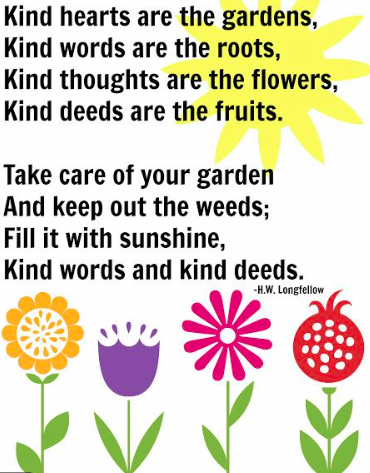 